Цилиндрические фрезерные головки под гладкие фуговальные ножи S=3 мм (ножи входят в комплект)         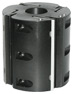 Ножевые фрезерные головки предназначены для плоского строгания древесины. Корпусы фрез могут быть изготовлены из стали либо из лёгкого сплава. Применение головок из лёгкого сплава уменьшает нагрузку на шпиндельный узел станка. Для облегчения снятия инструмента со шпиндельного вала возможно производство головок с цанговыми зажимами. В фрезерных головках устанавливаются гладкие фуговальные ножи толщиной 3 мм. Ножи в головках из лёгкого сплава устанавливаются на пружины, что позволяет применять для их точного выставления установочные фланцы. Тел. +7-921-203-46-59Обозначение и наружный диаметр
ножевого барабана, ммПосадочный диаметр
ножевого барабана, ммВысота
барабана, ммКол-во  ножей, ммМатериалкорпусаНаличие цанговых зажимовЦена, руб.ИП 30.000-02      140ИП 30.000-04      140
ИП 30.000-06      140ИП 30.000-09      140ИП 30.000-10      140ИП 30.000-11-ц     140ИП 30.000-07      140ИП 30.000-12-ц      140ИП 30.000-08-ц      140ИП 75.000           140ИП 75.000-01      140ИП 75.000-02      140ИП 75.000-06      140ИП 75.000-03      140ИП 75.000-04      140ИП 75.000-05      140ИП 70.000-06      140ИП 70.000-05      140ИП 70.000-04      140ИП 70.000-03      140ИП 70.000-02      140ИП 70.000-01      140ИП 70.000           140ИП.70.000-07      140ИП.88.000-180-40-125ИП.88.000-180-40-170ИП.88.000-180-40-230ИП.88.000-180-50-125ИП.88.000-180-50-170ИП.88.000-180-50-230ИП.88.000-180-50-2604040
405050
50
50 
50
50404040
40
5050504040
4040505050504040405050505060110
170110170
170
230
230
260130170230
11017023026013011017023017023026011012517023012517023026044444444444444446666666688888888СтальСтальСтальСтальСтальСтальСтальСтальСтальЛегкий сплавЛегкий сплавЛегкий сплавЛёгкий сплавЛёгкий сплавЛёгкий сплавЛёгкий сплавЛёгкий сплавЛёгкий сплавЛёгкий сплавЛёгкий сплавЛёгкий сплавЛёгкий сплавЛёгкий сплавЛегкий сплавЛегкий сплавЛегкий сплавЛегкий сплавЛегкий сплавЛегкий сплавЛегкий сплавЛегкий сплавЛегкий сплав-----+-++---------------гидрозажимгидрозажимгидрозажимгидрозажимгидрозажимгидрозажимгидрозажимгидрозажимДоговорная